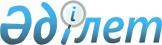 О внесении изменения в постановление Правительства Республики Казахстан от 29 октября 2009 года № 1717Постановление Правительства Республики Казахстан от 11 мая 2010 года № 398

      Правительство Республики Казахстан ПОСТАНОВЛЯЕТ:



      1. Внести в постановление Правительства Республики Казахстан от 29 октября 2009 года № 1717 "О подписании Соглашения между Правительством Республики Казахстан и Правительством Объединенных Арабских Эмиратов о взаимных безвизовых поездках граждан - владельцев дипломатических паспортов" следующее изменение:



      в пункте 2 слова "Чрезвычайного и Полномочного Посла Республики Казахстан в Объединенных Арабских Эмиратах Мусинова Аскара Ахметовича" заменить словами "Заместителя Министра иностранных дел Республики Казахстан Ермекбаева Нурлана Байузаковича".



      2. Настоящее постановление вводится в действие со дня подписания.      Премьер-Министр

      Республики Казахстан                       К. Масимов
					© 2012. РГП на ПХВ «Институт законодательства и правовой информации Республики Казахстан» Министерства юстиции Республики Казахстан
				